NAME: BAMIDELE SONIA MODUPEMATRIC NO:19/MHS06/007DEPARTMENT: MEDICAL LABORATORY SCIENCECOURSE CODE: BIO 102In 1883 A.W. Eichler gave a system of classification for the whole plant kingdom. They are Iclassified into two sub-kingdom; CRYPTOGAMAE and PHANEROGAMAECRYPTOGAMAE: They are flowerless and seedless plants. They are simple plants like algae, mosses and ferns which do not produce flowers, fruits and seeds. They are considered lower plants.PHANEROGAMAE: They are seed bearing and flowering plants. These are the most advanced plants. They are also known as SPERMATOPHYTES. The word PHANEROGAMAE is made up of two Greek words “FANEROS” meaning “Evident” AND “GAMOS” meaning “marriage”.2a.         It serves as food for people and livestock.   b.        Algae has high content in iodine therefore prevents goitre.    c.       The Marine algae are the richest source of vitamin especially vitamins A, B and E which are important to human beings.    d.      As a source of agar: Agar is used in several ways. It is employed in the preparation of ice creams, jellies etc.    e.   It has good medicinal value for man.3.     CHLAMYDOMONAS   Chlamydomonas is the name given to a genus of microscopic, unicellular green plants (algae) which lives in fresh water. The single-cell body is about 0.02mm across with a cell wall surrounding the cytoplasm and a central nucleus. In the chloroplast is a protein region is called a Pyrenoid which involves the starch production and is surrounded by starch granules.4. REPRODUCTION IN CHLAMYDOMONAS    In chlamydomonas, reproduction can either be vegetative(asexual) or sexualVEGETATIVE (ASEXUAL) REPRODUCTIONThis results in production of daughter cells in which the amount and quality of genetic material in the nucleus of the mother cell is maintained in the daughter cells. Thus, if the amount of genetic material in the mother cell nucleus is n, the daughter cells also have n quantity of genetic material. The kind of cell division that maintains the quantity and quality of genetic material is called mitotic division.     In chlamydomonas, a cell about to divide losses it’s flagella. The cell undergoes mitotic division leading to two nuclei cell walls are elaborated which delimit cytoplasm around each nucleus i.e. two daughter cells (zoospores) are released.SEXUAL REPRODUCTION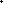 Chlamydomonas, aggregation of cells(clumping) in a colony occurs under favourable conditions. These cells pair by their posterior (flagellated) ends. It is said to be isogamous because the pairing cells (gametes) are morphologically identical. The cytoplasm of the pairing cells fuse (plasmogamy) and the flagella are lost. The two nuclei fuse (karogamy) this situation is essentially a fertilization process so that a zygote is formed. In other words, two cells each with n quantity of genetic material undergo karogamy (fusion of nuclei) to produce a single cell with 2n(diploid) nuclear material. The zygote secretes thick cell wall called a zygospore and may remain dormant in that state for sometimes. Sometimes after the karyogamy. The zygote undergoes two successive cell divisions the first restores the haploid condition by halfing the nuclear material in the two resulting nuclei while the second division each haploid nucleus undergoes a normal mitotic division. This two divisions end up with four cells and with n quantity of genetic material are together also known as meiosis.5.            VOLVOX                                                                                                             PANDORINA.  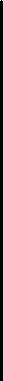 i.  Sexual reproduction is oogamous.                          i. Sexual reproduction is anisogamous.ii. The colony consists of thousands of cells.             ii. The colony consists of 16 cells attached to one                                                                                                 another.iii. They are found in nutrient-rich water bodies.      iii. They are found in water bloom.    Such as lakes, pools etc.iv. Contractile vacuoles are absent.                               iv. Contractile vacuoles are present.6.  An example of a more complex form of algae is FUCUS. A Gene of brown algae whose species are often found on rock in the intertidal zones of seashores. The plants consists of a flattened, dichotomously-branched thallus which has a small Stipe and a holdfast. The blade usually has a locally thickened area which centrally placed called MIDRIB. Various species of fucus exist; vary in size from a few centimeters to about 2 metres in length.